Understanding by Design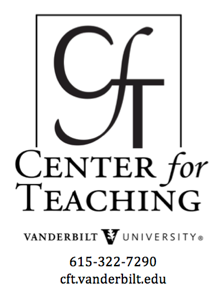 Ryan S. BowenOverviewUnderstanding by Design is a book written by Grant Wiggins and Jay McTighe that offers a framework for designing courses and content units called “Backward Design.” (Watch a YouTube video where Grant Wiggins leads a workshop on Understanding by Design.) Instructors typically approach course design in a “forward design” manner, meaning they consider the learning activities (how to teach the content), develop assessments around their learning activities, then attempt to draw connections to the learning goals of the course. In contrast, the backward design approach has instructors consider the learning goals of the course first. These learning goals embody the knowledge and skills instructors want their students to have learned when they leave the course. Once the learning goals have been established, the second stage involves consideration of assessment. The backward design framework suggests that instructors should consider these overarching learning goals and how students will be assessed prior to consideration of how to teach the content. For this reason, backward design is considered a much more intentional approach to course design than traditional methods of design.This teaching guide will explain the benefits of incorporating backward design. Then it will elaborate on the three stages that backward design encompasses. Finally, an overview of a backward design template is provided with links to blank template pages for convenience.The Benefits of Using Backward Design“Our lessons, units, and courses should be logically inferred from the results sought, not derived from the methods, books, and activities with which we are most comfortable. Curriculum should lay out the most effective ways of achieving specific results… in short, the best designs derive backward from the learnings sought.”In Understanding by Design, Wiggins and McTighe argue that backward design is focused primarily on student learning and understanding. When teachers are designing lessons, units, or courses, they often focus on the activities and instruction rather than the outputs of the instruction. Therefore, it can be stated that teachers often focus more on teaching rather than learning. This perspective can lead to the misconception that learning is the activity when, in fact, learning is derived from a careful consideration of the meaning of the activity.As previously stated, backward design is beneficial to instructors because it innately encourages intentionality during the design process. It continually encourages the instructor to establish the purpose of doing something before implementing it into the curriculum. Therefore, backward design is an effective way of providing guidance for instruction and designing lessons, units, and courses. Once the learning goals, or desired results, have been identified, instructors will have an easier time developing assessments and instruction around grounded learning outcomes.The incorporation of backward design also lends itself to transparent and explicit instruction. If the teacher has explicitly defined the learning goals of the course, then they have a better idea of what they want the students to get out of learning activities. Furthermore, if done thoroughly, it eliminates the possibility of doing certain activities and tasks for the sake of doing them. Every task and piece of instruction has a purpose that fits in with the overarching goals and goals of the course.As the quote below highlights, teaching is not just about engaging students in content. It is also about ensuring students have the resources necessary to understand. Student learning and understanding can be gauged more accurately through a backward design approach since it leverages what students will need to know and understand during the design process in order to progress.“In teaching students for understanding, we must grasp the key idea that we are coaches of their ability to play the ‘game’ of performing with understanding, not tellers of our understanding to them on the sidelines.”The Three Stages of Backward Design“Deliberate and focused instructional design requires us as teachers and curriculum writers to make an important shift in our thinking about the nature of our job. The shift involves thinking a great deal, first, about the specific learnings sought, and the evidence of such learnings, before thinking about what we, as the teacher, will do or provide in teaching and learning activities.”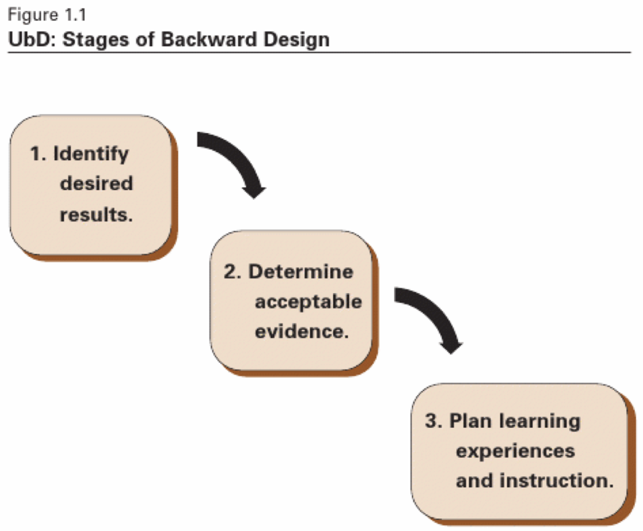 Stage One – Identify Desired Results:In the first stage, the instructor must consider the learning goals of the lesson, unit, or course. Wiggins and McTighe provide a useful process for establishing curricular priorities. They suggest that the instructor ask themselves the following three questions as they progressively focus in on the most valuable content:What should participants hear, read, view, explore or otherwise encounter?This knowledge is considered knowledge worth being familiar with. Information that fits within this question is the lowest priority content information that will be mentioned in the lesson, unit, or course.What knowledge and skills should participants master?The knowledge and skills at this substage are considered important to know and do. The information that fits within this question could be the facts, concepts, principles, processes, strategies, and methods students should know when they leave the course.What are big ideas and important understandings participants should retain?The big ideas and important understandings are referred to as enduring understandings because these are the ideas that instructors want students to remember sometime after they’ve completed the course.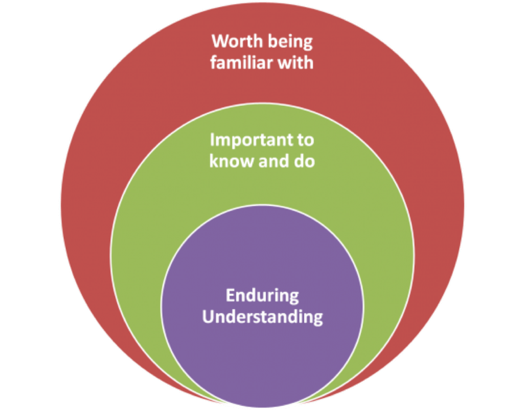 The figure above illustrates the three ideas. The first question listed above has instructors consider the knowledge that is worth being familiar with which is the largest circle, meaning it entails the most information. The second question above allows the instructor to focus on more important knowledge, the knowledge and skills that are important to know and do. Finally, with the third question, instructors begin to detail the enduring understandings, overarching learning goals, and big ideas that students should retain. By answering the three questions presented at this stage, instructors will be able to determine the best content for the course. Furthermore, the answers to question #3 regarding enduring understandings can be adapted to form concrete, specific learning goals for the students; thus, identifying the desired results that instructors want their students to achieve.Stage Two – Determine Acceptable Evidence:The second stage of backward design has instructors consider the assessments and performance tasks students will complete in order to demonstrate evidence of understanding and learning. In the previous stage, the instructor pinpointed the learning goals of the course. Therefore, they will have a clearer vision of what evidence students can provide to show they have achieved or have started to attain the goals of the course. Consider the following two questions at this stage:How will I know if students have achieved the desired results?What will I accept as evidence of student understanding and proficiency?At this stage it is important to consider a wide range of assessment methods in order to ensure that students are being assess over the goals the instructor wants students to attain. Sometimes, the assessments do not match the learning goals, and it becomes a frustrating experience for students and instructors. Use the list below to help brainstorm assessment methods for the learning goals of the course.Term papers.Short-answer quizzes.Free-response questions.Homework assignments.Lab projects.Practice problems.Group projects.Among many others…Stage Three – Plan Learning Experiences and Instruction:The final stage of backward design is when instructors begin to consider how they will teach. This is when instructional strategies and learning activities should be created. With the learning goals and assessment methods established, the instructor will have a clearer vision of which strategies would work best to provide students with the resources and information necessary to attain the goals of the course. Consider the questions below:What enabling knowledge (facts, concepts, principles) and skills (processes, procedures, strategies) will students need in order to perform effectively and achieve desired results?What activities will equip students with the needed knowledge and skills?What will need to be taught and coached, and how should it best be taught, in light of performance goals?What materials and resources are best suited to accomplish these goals?Leverage the various instructional strategies listed below:Large and/or group discussionInteractive lecturing and think-pair-sharesFlipped classroomCooperative learning (including team-based and project-based learning)Guided note-takingGuided inquiry for problem-solvingThe Backward Design TemplateA link to the blank backward design template is provided here (https://jaymctighe.com/resources/downloads/), and it is referred to as UbD Template 2.0. The older version (version 1.0) can also be downloaded at that site as well as other resources relevant to Understanding by Design. The template walks individuals through the stages of backward design. However, if you are need of the template with descriptions of each section, please see the table below. In addition, here is a link to the document containing the Backward Design Template with Descriptions that can be downloaded and used for free.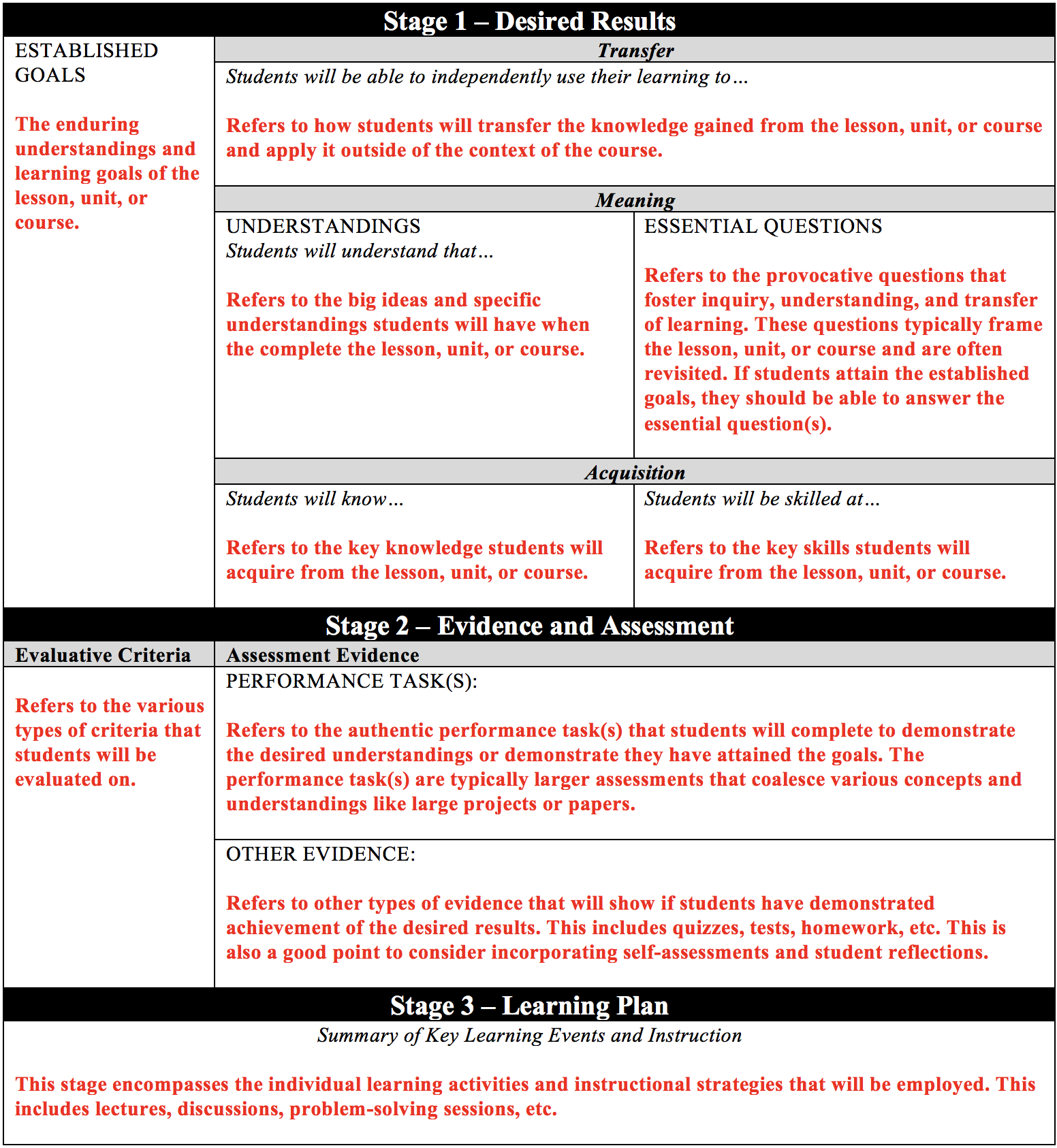 ReferencesSample, Mark. (2011). Teaching for Enduring Understanding. Retrieved from http://www.chronicle.com/blogs/profhacker/teaching-for-enduring-understanding/35243.Wiggins, Grant, and McTighe, Jay. (1998). Backward Design. In Understanding by Design (pp. 13-34). ASCD.
Content is licensed under a Creative Commons Attribution-NonCommercial 4.0 International License.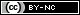 